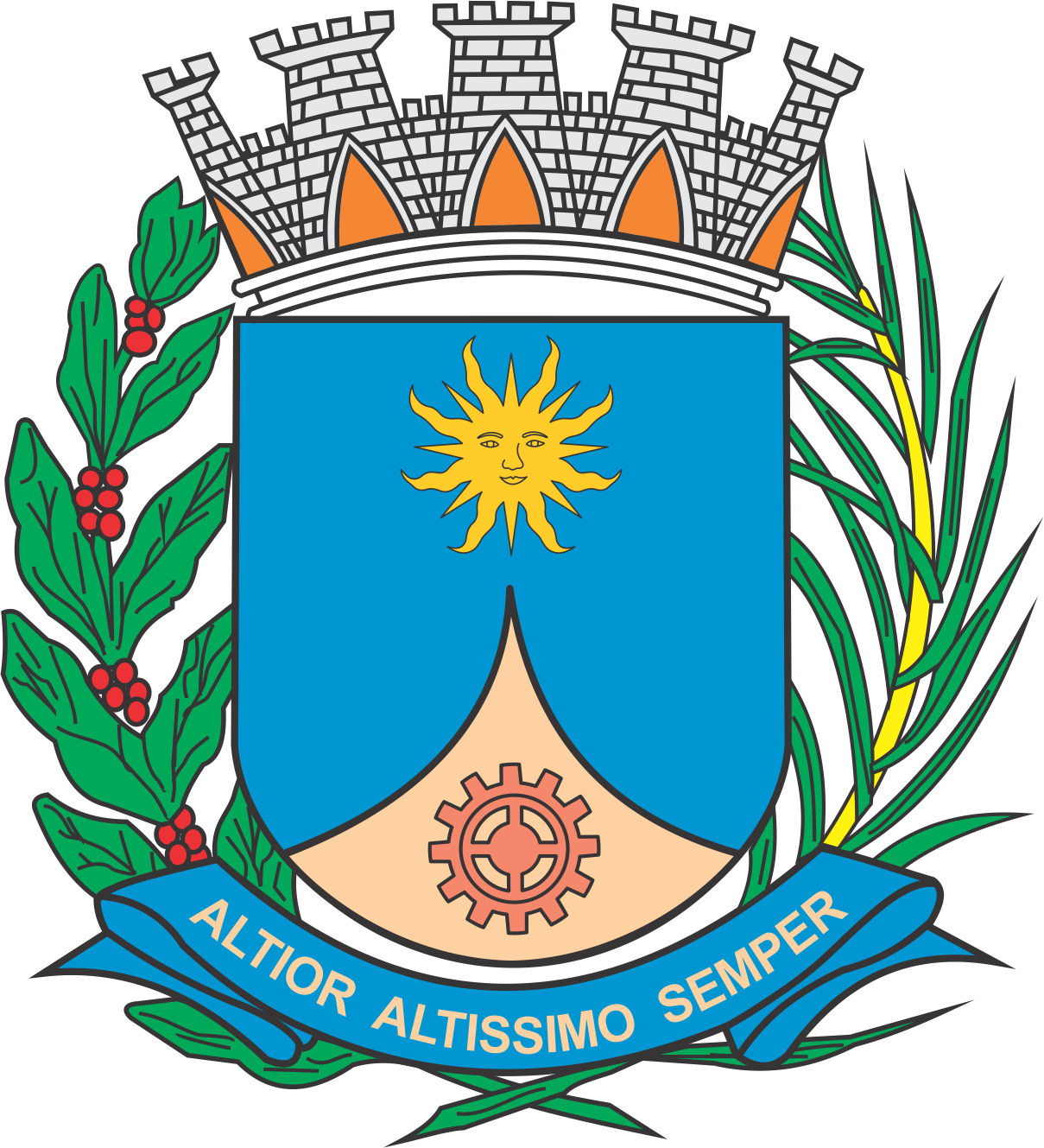 CÂMARA MUNICIPAL DE ARARAQUARAAUTÓGRAFO NÚMERO 078/2019PROJETO DE LEI NÚMERO 014/2019INICIATIVA: VEREADOR RAFAEL DE ANGELIDenomina Avenida Armando de Angeli via pública do Município.		Art. 1º  Fica denominada Avenida Armando de Angeli a via pública da sede do Município conhecida como Avenida “07” do loteamento denominado Parque Residencial Jardim Ipanema, com início na Avenida Marginal e término na Rua “05”, no mesmo loteamento. 		Art. 2º  Esta lei entra em vigor na data de sua publicação.		CÂMARA MUNICIPAL DE ARARAQUARA, aos 27 (vinte e sete) dias do mês de março do ano de 2019 (dois mil e dezenove).TENENTE SANTANAPresidente